Приложение 1Порядок проведения 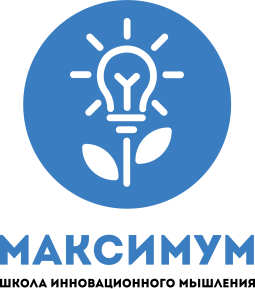 городской Квиз-игры «МаксимУм» ОБЩИЕ ПОЛОЖЕНИЯКвиз-игра «МаксимУм» (далее – Игра) проводится в рамках городских мероприятий проекта «Школа инновационного мышления «МаксимУм».Форма проведения Игры – дистанционно, на платформе официального сайта МБОУ ДО ГЦИР  http://cir.tgl.ru, в социальной сети ВКонтакте в группе «Школа инновационного мышления «Максимум» https://vk.com/max_gcir.Организационное и информационно-методическое сопровождение Игры осуществляет  МБОУ ДО ГЦИР.ЦЕЛИ И ЗАДАЧИ ИГРЫЦель Игры – создание условий для развития структурных элементов инновационного мышления (коммуникация, креативность, интеллект), аналитического и творческого мышления.Задачи:развитие логического и творческого мышления, пробуждение интереса к решению нестандартных задач;создание условий для развития психологической компетентности учащихся учреждений общего образования;распространение различных форм интеллектуального досуга и творческих игр с интенсивной интеллектуальной направленностью.УЧАСТНИКИ ИГРЫПринять участие в Игре могут обучающиеся 5-8 классов образовательных организаций городского округа Тольятти.Для участия в Игре необходимо зарегистрироваться на сайте МБОУ ДО ГЦИР http://cir.tgl.ru/ и подать заявку на дистанционное обучение по программе «Школа инновационного мышления «МаксимУм». Алгоритм регистрации в Приложении 1.СРОКИ И ПОРЯДОК ПРОВЕДЕНИЯ ИГРЫСроки проведения Игры:11.04.2022г.-17.04.2022г. – регистрация участников на сайте МБОУ ДО ГЦИР;15.04.2022г. – 24.04.2022г. – изучение материала с целью подготовки к Игре. Материал будет доступен участникам, подавшим заявки в разделе «Дистанционное обучение» / Программа «Школа инновационного мышления «МаксимУм»;с 8.00 ч. 18.04.2022 до 21.00 ч. 24.04.2022г. – выполнение заданий Игры. В дистанционной части Квиз-игры задания будут размещены по блокам коммуникация, интеллект и креативность.ПОДВЕДЕНИЕ ИТОГОВ ИГРЫПобедителями и призерами Игры становятся участники, правильно выполнившие 80% заданий в каждом блоке, которые получают грамоты департамента образования администрации городского округа Тольятти. Наградной материал  победители и призеры получают в электронном виде на почту указанную при регистрации после 10.05.2022г. Электронные свидетельства каждый участник Игры сможет скачать на сайте МБОУДО ГЦИР в разделе «Дистанционное обучение» после 01.05.2022г.Приложение 1Алгоритм регистрации на дистанционное обучение на сайте МБОУ ДО ГЦИР Регистрация осуществляется учащимися самостоятельно или представителями ребенка. Для регистрации необходимо иметь личный работающий адрес электронной почты. Этот адрес будет использоваться как имя пользователя для входа на сайт, а также на него будет выслан пароль для входа. На этот же адрес будут отправляться письма с уведомлениями о новых материалах и событиях.Алгоритм регистрации: Зайти на сайт МБОУ ДО ГЦИР: http://cir.tgl.ru/Выбрать в боковом меню вкладку «Дистанционное обучение». Нажать на ссылку «Регистрация». Указать адрес электронной почты в соответствующей графе, после чего на этот адрес будет выслан пароль. Войти на сайт ГЦИР под своим логином и паролем. Заполнить профиль (вся личная информация защищена положением о защите персональных данных).Подать заявку на программу «Школа инновационного мышления «МаксимУм», если вы хотите стать участником Квиз-игры «МаксимУм».После успешного прохождения процедуры регистрации заявки будут обработаны организаторами Игры, и не позднее двух рабочих дней участник получит доступ к материалам подготовки к Игре. Примечание: если вы в прошлом году или ранее уже регистрировались на сайте МБОУДО ГЦИР на дистанционное обучение, по любой другой программе, то вам нужно зайти на сайт под своим логином и паролем, актуализировать профиль обучающегося и подать заявку на проект.